時尚造型科「大手牽小手傳愛傳情」寒冬送暖義剪活動成果報告表111學年度「大手牽小傳愛傳情義剪活動」活動照片活動名稱活動名稱活動日期活動日期活動日期參加人員大手牽小傳愛傳情大手牽小傳愛傳情111年12月30日08：30~12：00111年12月30日08：30~12：00111年12月30日08：30~12：00型二禮乙及型三禮乙班(學生40位)活動地點活動地點申請經費申請經費申請經費核銷經費美髮實習中心美髮實習中心$24980元$24980元$24980元$23258元活動成果1.關懷銀髮族長者，你我一起來響應~本次活動共40位學生、實習處同仁  及時尚科專業教師加入陣容，為讓活動順利進行，活動前2天職先集合  參與之學生進行行前說明，分配工作崗位、場地位置及講解工作流程，  故學生一到會場就能馬上協助活動的進行，本次活動為第2年舉辦，為  敦親睦鄰，仍請大有里及五順里里長協助邀請滿65歲長者報名，服務為  其按摩、洗髮及剪髮，有47位長輩到場接受服務，其中年紀最大者為高  齡91歲阿嬤。2.感謝曼都髮型、彩登髮型、名留髮型之畢業校友回母校做公益回饋所學，  幫高齡長者義剪同時也讓在學學弟妹學習的機會及參與「大手牽小傳愛  傳情義剪」公益活動，感謝曼都贊助12件剪髮圍巾。3.建教班學生發揮所學，現場的阿公阿嬤在接受設計師及穀保家商同學的  按摩、剪髮及洗髮的服務，均表示非常滿意，學生整體表現良好，只是  學生較不擅長與長輩聊天，日後可以再訓練。 4.因未告知第一場須參加開幕式，故人數偏少，場面較冷清，在來年可增  加第一場人數或者將時間延後。5.感謝董事長、校長、家長會長、榮譽會長、實習主任一直在現場關心，  讓受服務的長輩感受穀保的溫暖。1.關懷銀髮族長者，你我一起來響應~本次活動共40位學生、實習處同仁  及時尚科專業教師加入陣容，為讓活動順利進行，活動前2天職先集合  參與之學生進行行前說明，分配工作崗位、場地位置及講解工作流程，  故學生一到會場就能馬上協助活動的進行，本次活動為第2年舉辦，為  敦親睦鄰，仍請大有里及五順里里長協助邀請滿65歲長者報名，服務為  其按摩、洗髮及剪髮，有47位長輩到場接受服務，其中年紀最大者為高  齡91歲阿嬤。2.感謝曼都髮型、彩登髮型、名留髮型之畢業校友回母校做公益回饋所學，  幫高齡長者義剪同時也讓在學學弟妹學習的機會及參與「大手牽小傳愛  傳情義剪」公益活動，感謝曼都贊助12件剪髮圍巾。3.建教班學生發揮所學，現場的阿公阿嬤在接受設計師及穀保家商同學的  按摩、剪髮及洗髮的服務，均表示非常滿意，學生整體表現良好，只是  學生較不擅長與長輩聊天，日後可以再訓練。 4.因未告知第一場須參加開幕式，故人數偏少，場面較冷清，在來年可增  加第一場人數或者將時間延後。5.感謝董事長、校長、家長會長、榮譽會長、實習主任一直在現場關心，  讓受服務的長輩感受穀保的溫暖。1.關懷銀髮族長者，你我一起來響應~本次活動共40位學生、實習處同仁  及時尚科專業教師加入陣容，為讓活動順利進行，活動前2天職先集合  參與之學生進行行前說明，分配工作崗位、場地位置及講解工作流程，  故學生一到會場就能馬上協助活動的進行，本次活動為第2年舉辦，為  敦親睦鄰，仍請大有里及五順里里長協助邀請滿65歲長者報名，服務為  其按摩、洗髮及剪髮，有47位長輩到場接受服務，其中年紀最大者為高  齡91歲阿嬤。2.感謝曼都髮型、彩登髮型、名留髮型之畢業校友回母校做公益回饋所學，  幫高齡長者義剪同時也讓在學學弟妹學習的機會及參與「大手牽小傳愛  傳情義剪」公益活動，感謝曼都贊助12件剪髮圍巾。3.建教班學生發揮所學，現場的阿公阿嬤在接受設計師及穀保家商同學的  按摩、剪髮及洗髮的服務，均表示非常滿意，學生整體表現良好，只是  學生較不擅長與長輩聊天，日後可以再訓練。 4.因未告知第一場須參加開幕式，故人數偏少，場面較冷清，在來年可增  加第一場人數或者將時間延後。5.感謝董事長、校長、家長會長、榮譽會長、實習主任一直在現場關心，  讓受服務的長輩感受穀保的溫暖。1.關懷銀髮族長者，你我一起來響應~本次活動共40位學生、實習處同仁  及時尚科專業教師加入陣容，為讓活動順利進行，活動前2天職先集合  參與之學生進行行前說明，分配工作崗位、場地位置及講解工作流程，  故學生一到會場就能馬上協助活動的進行，本次活動為第2年舉辦，為  敦親睦鄰，仍請大有里及五順里里長協助邀請滿65歲長者報名，服務為  其按摩、洗髮及剪髮，有47位長輩到場接受服務，其中年紀最大者為高  齡91歲阿嬤。2.感謝曼都髮型、彩登髮型、名留髮型之畢業校友回母校做公益回饋所學，  幫高齡長者義剪同時也讓在學學弟妹學習的機會及參與「大手牽小傳愛  傳情義剪」公益活動，感謝曼都贊助12件剪髮圍巾。3.建教班學生發揮所學，現場的阿公阿嬤在接受設計師及穀保家商同學的  按摩、剪髮及洗髮的服務，均表示非常滿意，學生整體表現良好，只是  學生較不擅長與長輩聊天，日後可以再訓練。 4.因未告知第一場須參加開幕式，故人數偏少，場面較冷清，在來年可增  加第一場人數或者將時間延後。5.感謝董事長、校長、家長會長、榮譽會長、實習主任一直在現場關心，  讓受服務的長輩感受穀保的溫暖。1.關懷銀髮族長者，你我一起來響應~本次活動共40位學生、實習處同仁  及時尚科專業教師加入陣容，為讓活動順利進行，活動前2天職先集合  參與之學生進行行前說明，分配工作崗位、場地位置及講解工作流程，  故學生一到會場就能馬上協助活動的進行，本次活動為第2年舉辦，為  敦親睦鄰，仍請大有里及五順里里長協助邀請滿65歲長者報名，服務為  其按摩、洗髮及剪髮，有47位長輩到場接受服務，其中年紀最大者為高  齡91歲阿嬤。2.感謝曼都髮型、彩登髮型、名留髮型之畢業校友回母校做公益回饋所學，  幫高齡長者義剪同時也讓在學學弟妹學習的機會及參與「大手牽小傳愛  傳情義剪」公益活動，感謝曼都贊助12件剪髮圍巾。3.建教班學生發揮所學，現場的阿公阿嬤在接受設計師及穀保家商同學的  按摩、剪髮及洗髮的服務，均表示非常滿意，學生整體表現良好，只是  學生較不擅長與長輩聊天，日後可以再訓練。 4.因未告知第一場須參加開幕式，故人數偏少，場面較冷清，在來年可增  加第一場人數或者將時間延後。5.感謝董事長、校長、家長會長、榮譽會長、實習主任一直在現場關心，  讓受服務的長輩感受穀保的溫暖。1.關懷銀髮族長者，你我一起來響應~本次活動共40位學生、實習處同仁  及時尚科專業教師加入陣容，為讓活動順利進行，活動前2天職先集合  參與之學生進行行前說明，分配工作崗位、場地位置及講解工作流程，  故學生一到會場就能馬上協助活動的進行，本次活動為第2年舉辦，為  敦親睦鄰，仍請大有里及五順里里長協助邀請滿65歲長者報名，服務為  其按摩、洗髮及剪髮，有47位長輩到場接受服務，其中年紀最大者為高  齡91歲阿嬤。2.感謝曼都髮型、彩登髮型、名留髮型之畢業校友回母校做公益回饋所學，  幫高齡長者義剪同時也讓在學學弟妹學習的機會及參與「大手牽小傳愛  傳情義剪」公益活動，感謝曼都贊助12件剪髮圍巾。3.建教班學生發揮所學，現場的阿公阿嬤在接受設計師及穀保家商同學的  按摩、剪髮及洗髮的服務，均表示非常滿意，學生整體表現良好，只是  學生較不擅長與長輩聊天，日後可以再訓練。 4.因未告知第一場須參加開幕式，故人數偏少，場面較冷清，在來年可增  加第一場人數或者將時間延後。5.感謝董事長、校長、家長會長、榮譽會長、實習主任一直在現場關心，  讓受服務的長輩感受穀保的溫暖。承辦人單位主管校長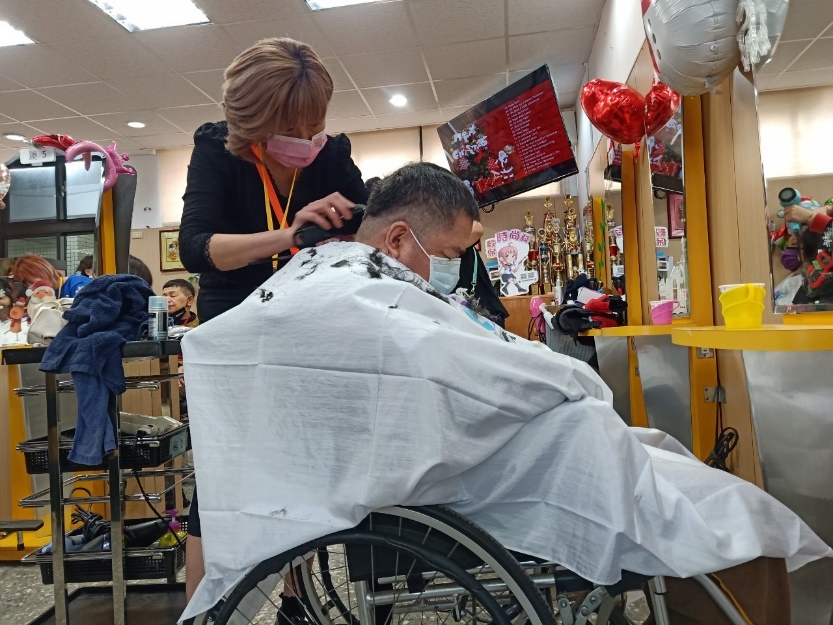 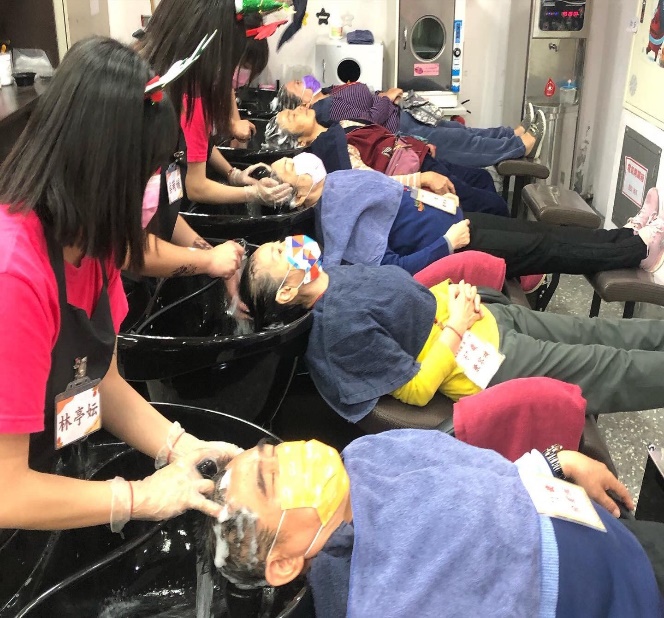 曼都設計師惠如學姊義剪情形馬不停蹄、應接不暇、使命必達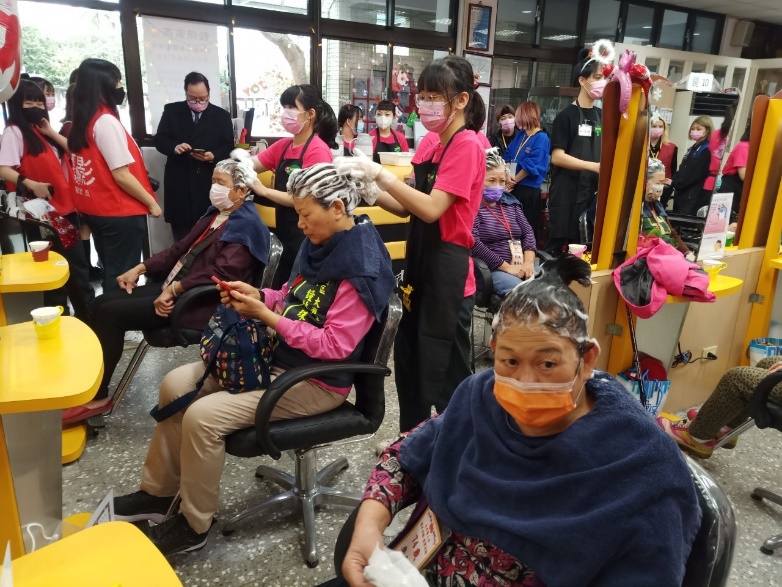 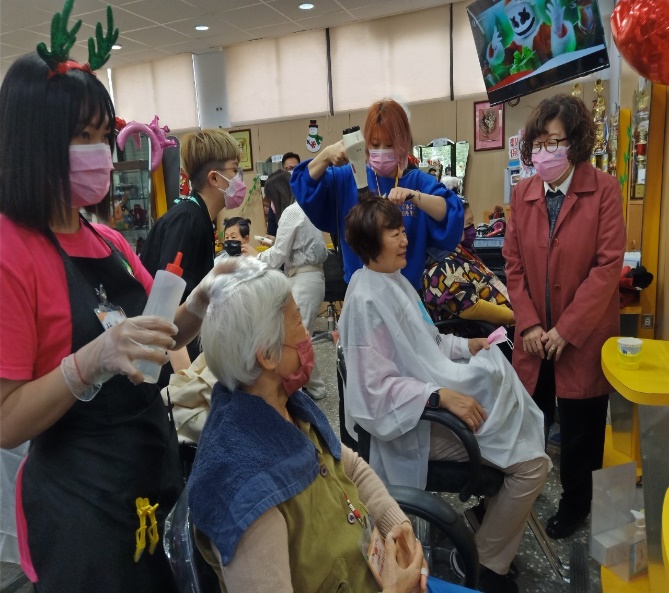 在校學生幫阿嬤洗髮在校學生幫阿嬤洗髮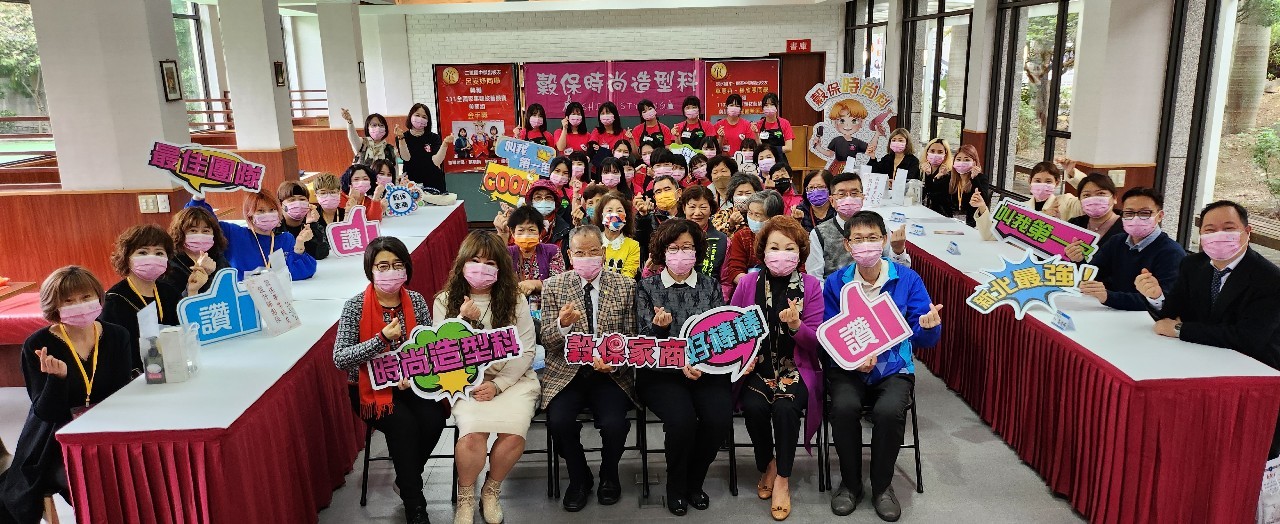 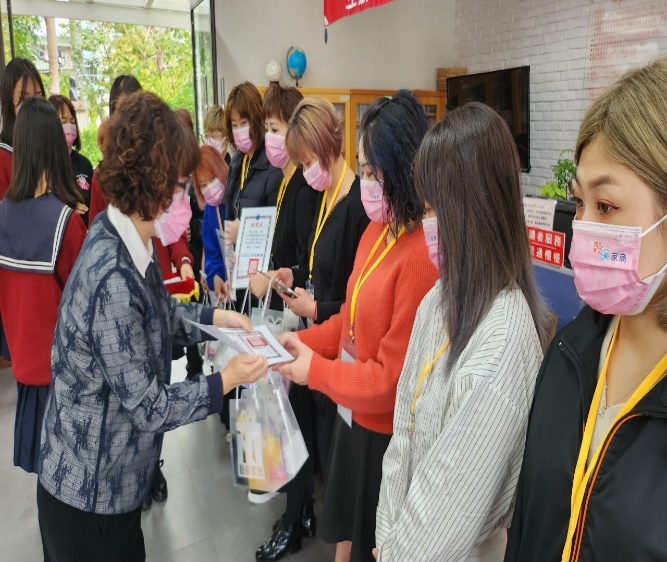 記者會活動現場董事長致贈感謝狀